                                       Template Surat Permohonan Reset Password dan Lupa User ID 	Kop Surat perusahan 		 Tempat,   TanggalNo              :                                                                                                                  KepadaLampiran : Yth : Kepala LPSE …..Perihal     : PermohonanPerubahan alamat e-mailDengan hormat, yang bertanda tangan dibawah iniNama  : Jabatan   : e-mail :Untuk dan atas nama Nama perusahaan    : Alamat perusahaan :Bersama ini kami mengajukan permohonan reset password/perubahan alamat e-mail e-mail semula :e-mail baru     :Demikian surat permohonan ini dibuat, atas bantuan dan kerjasamanya kami ucapkan terima kasihPimpinan,dicap dan bermateraiHormat kami(………………………………)                                                                                                    Template Surat Kuasa                                                                             Kop Surat Perusahaan 	SURAT KUASANo :  	Yang bertanda tangan di bawah ini:Nama                       : 	Jabatan                   : 	Alamat                    : 	Dalam hal ini bertindak untuk dan atas nama  [nama perusahaan]                  , memberi kuasa kepada:Nama                       : 	Jabatan                   : 	Alamat                    : 	No. KTP                   : 	Untuk membawa dokumen perusahaan berupa:1.     KTP direksi/direktur/pemilik perusahaan/pejabat yang berwenang di perusahaan [fotokopi]2.     NPWP [asli dan fotokopi]3.	Surat  Ijin  Usaha  Perdagangan  (SIUP)/Surat  Ijin  Jasa  Konstruksi  (SIUJK)/ijin  untuk  menjalankan kegiatan/usaha sesuai ketentuan peraturan perundang-undangan yang berlaku [asli dan fotokopi]4.     Akta pendirian perusahaan, serta akta perubahan terakhir (jika ada) [asli dan fotokopi]5.     Surat Permohonan Ganti e-mail beserta lampirannya [asli]Demikian ini surat kuasa ini dibuat dengan sebenarnya untuk digunakan sebagaimana mestinya. [tampat]   ,            [tanggal] 	Pemberi Kuasa,                     [nama perusahaan] 	Penerima Kuasa,                     [nama perusahaan] 	Materai Rp.6000,-                              [nama] 	                              [nama] 	[jabatan][jabatan]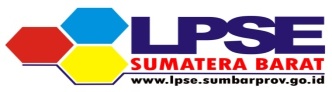 Form Tanda Terima Berkas PERUBAHAN ALAMAT E-MAIL PENYEDIA TANDA TERIMA BERKASTANDA TERIMA BERKASTANDA TERIMA BERKASTANDA TERIMA BERKASTANDA TERIMA BERKASTANDA TERIMA BERKASTanggalTanggal:Telah kami terima dariTelah kami terima dari:Berkas BerupaBerkas BerupaBerkas BerupaBerkas BerupaBerkas BerupaBerkas BerupaYang Menerima,Yang Menerima,Yang Menerima,Yang Menerima,Yang Menyerahkan,Yang Menyerahkan,NamaNamaJabatanInstansi/Jabatan